СТОЛБНЯКСтолбняк – острое инфекционное заболевание, обусловленное воздействием на организм экзотоксина столбнячной палочки с преимущественным поражением нервной системы и характеризующееся судорогами.Этиология. Возбудитель относится к спорообразующим бактериям. Во внешней среде существует в виде спор, чрезвычайно устойчивых к физико-химическим факторам, антисептическим и дезинфицирующим средствам. При благоприятных условиях споры прорастают в вегетативные формы, продуцирующие сильные токсины.Эпидемиология. Заболевание распространено во всех регионах земного шара, причем более высокая заболеваемость наблюдается в условиях жаркого влажного климата, что связано с замедленным заживлением ран и повышенной обсемененностью почвы. Самые распространенные пути заражения столбняком:- огнестрельные и ножевые ранения;- проколы нестерильной иглой;- травмы, вызванные колючей проволокой;     - колотые раны от осколков, гвоздей;- открытые переломы;- ожоги;- укусы животных;- употребление инъекционных наркотиков. Инкубационный период колеблется от 1 до 21 суток (в среднем 1-2 недели), в отдельных случаях он превышает 30 суток, т.е. клинические проявления возникают уже после полного заживления инфицированных ран.Симптомы столбняка- острое начало, повышение температуры тела;- тянущие боли в области раны;- судороги мышц лица (человек не может открыть рот, жевать);-  «сардоническая улыбка» из-за спазма мимических мышц (рис. 1);- затруднение при глотании;- болезненные генерализованные (затрагивающие все мышцы тела) судороги, которые провоцируются громким звуком, ярким светом, прикосновением к больному. Такие судороги называют опистотонусом (рис 2);- нарушение дыхания с поражением диафрагмы и межреберных мышц;- выраженные боли в мышцах;- судороги, сопровождающиеся лихорадкой, потливостью, сердцебиением;- затруднение мочеиспускания и дефекации вследствие спазма мышц промежности; - ясное сознание в течение всего периода заболевания.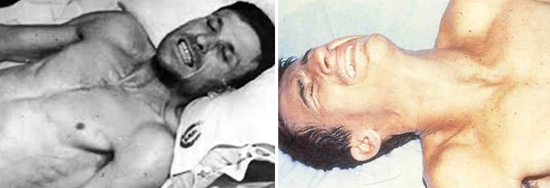 Рис. 1. На лице появляется характерное выражение, называемое страдальческая или «сардоническая улыбка». 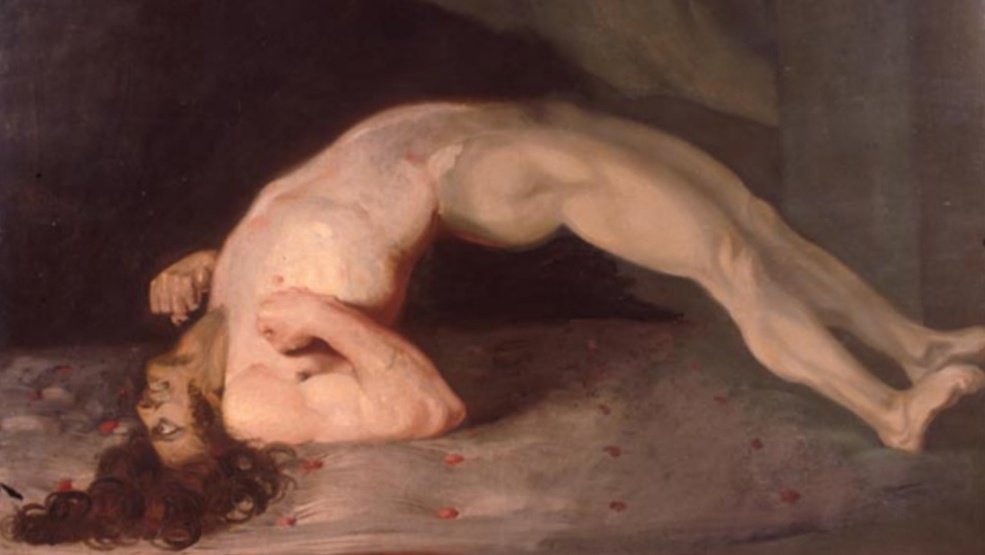 Рис. 2 Опистотонус – судорожное сокращение всей скелетной мускулатуры при столбняке.По степени тяжести различают легкую, среднетяжелую и тяжелую формы. Легкая форма столбняка встречается нечасто и в основном у лиц, имеющих частичный иммунитет. Приступы судорог либо отсутствуют вовсе, либо возникают с частотой нескольких раз в течение суток. Лихорадка на субфебрильном уровне, тахикардия выявляется редко. Длительность болезни – до 2 недель.Среднетяжелая форма заболевания характеризуется развитием поражения мышц с типичной симптоматикой, тахикардией и подъемом температуры тела до высоких цифр. Частота судорог не превышает 1-2 раза в час, а их длительность не более 15-30 секунд. Осложнения не возникают, а продолжительность острого периода болезни – до 3 недель.Тяжелая форма столбняка регистрируется, когда симптоматика заболевания резко выражена, лихорадка постоянная и высокая, приступы судорог частые (через каждые 5-30 мин) и продолжительные (до 1-3 мин), с присоединением пневмонии. Такие формы всегда требуют интенсивной терапии, период тяжелого состояния продолжается не менее 3 недель.Осложнения - пневмония, вызываемая нарушением дыхательных функций; - переломы костей и позвоночника; - вывихи, разрывы мышц и сухожилий;- инфаркт миокарда;- сепсис;- отек легких.Летальный исход может наступить на высоте судорог от асфиксии вследствие спазма мышц гортани. Чаше всего причиной смерти является непосредственное поражение мозга с остановкой дыхания или сердечной деятельности. Лечение. Больных столбняком обязательно госпитализируют в отделения интенсивной терапии и реанимации общего или инфекционного профиля. Без лечения летальность достигает 70-90%, но даже при адекватной и своевременной интенсивной терапии летальность превышает 10%. Единственная эффективная защита от столбняка – ВАКЦИНАЦИЯ !Вы можете легко предотвратить столбняк, если будете правильно вакцинироваться. Почти не известно случаев столбняка у людей, которые получили полноценную вакцинацию давностью менее десяти лет, даже при условиях грубых нарушений антисептической обработки раневых поверхностей. 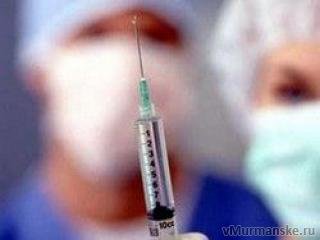 Помните, что столбняк – страшная, тяжелая и угрожающая жизни болезнь. Предотвратить ее довольно просто, но если пренебрегать доступными и простыми мерами профилактики – последствия могут стать катастрофическими. Смерть от столбняка медленная и мучительная, а те пациенты, которым все же удается выжить, с большим трудом и далеко не всегда полностью восстанавливают свое здоровье.Врач-инфекционистАртамонова А.О.